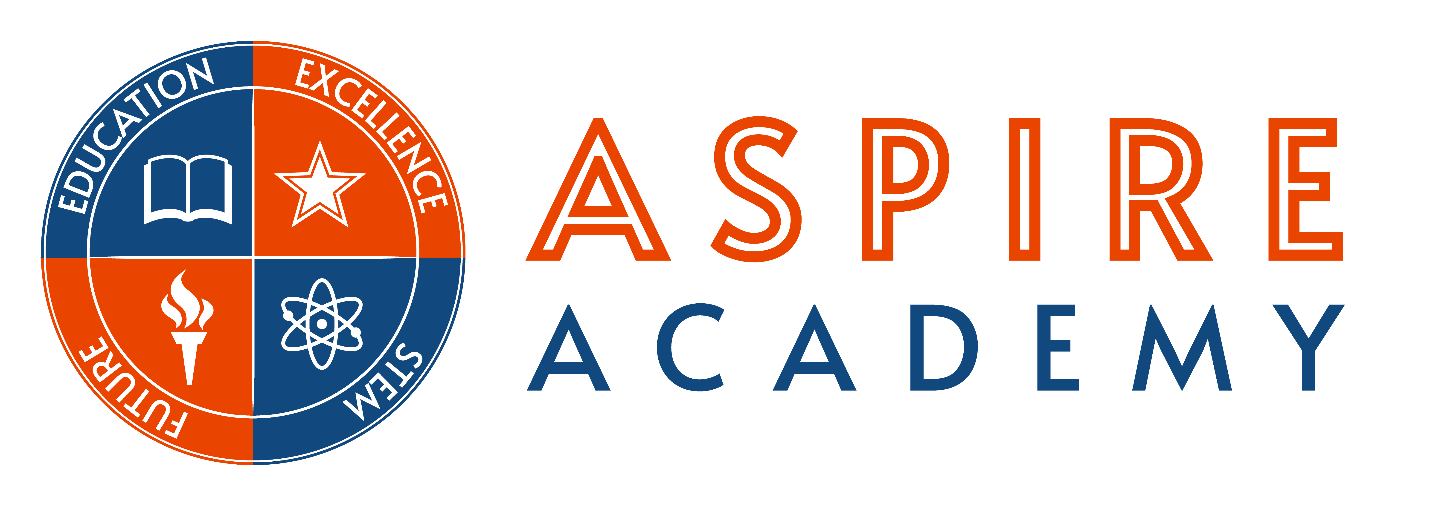 Board Meeting Minutes____________________________________________________________________________Date: 01-30-2022Time: 2:00 PM____________________________________________________________________________LocationZoom Video Call____________________________________________________________________________Mission: Aspire Academy is a community-based school committed to empower and educate all students to attain high academic performance, while eliminating the achievement gap by delivering an engaging STEM curriculum and meeting the individual needs of all students.Vision: Aspire Academy equips all students with the knowledge, character and skills needed to meet the demands of a competitive global economyAgendaOpening ItemsCalling the Meeting to OrderThe board chair called the meeting to order at 2:05pm. Secretary recordedRecord Attendance and GuestsPresent: Abdirizaq Hasan, Idil Farah, Cumar Karshe, Abdi Ahmed,Abdinaser Ahmed, M.K (Ex-Officio)Absent: Khalid MohammedGuests: None	Approve Board AgendaThe board chair asked all board members to read, review, add or subtractany agenda items that could be missing from the meeting’s agenda. There weren't any additional agenda meetings from the board that they wanted to add on the agenda.The board chair asked for a motion to approve the agenda as it stands if there is noaddition or subtraction. Cumar made the motion to approve the agenda. Idil seconded the motion. Motion carried and was approved to 5-0Approve previous Board minutesThe board of directors took the time to go over December’s meeting minutes. There wasn’t any question about the previous meeting minutes. Abdirizaq made the motion to approve the previous meeting minutes. Idil seconded the motion. Motion carried and was approved to 5-0Approve December financialsThe school director, MK presented the financial report to the board of directors for the month of December. The school enrollment remains the same. We have the same number of students as we projected. The board looked at the accounts payable and saw no discrepancies. All the accounts payable were reviewed to make sure all payables are aligned. Board members asked questions to verify everything. Idil made a motion to approve the monthly financial statements. Abdirizaq seconded. Motion carried and was approved to 5-0Declaration of Conflict of InterestThe board chair asked if there are any Conflicts of Interest hidden or apparent amongst board members for the school. All board members affirmed that there isn’t any conflict of interest.Executive Report and Update AcademicsIn addition to the after school enrichment program, students are receiving two to three days of math and reading intervention through virtual tutors. Students are targeted based on their individual needs. Students are showing great participation and interest with the program.OperationsSchool compensatory revenue is still on hold. Amal wasn’t able to take the food manager program certificate training because her kids tested positive to COVID-19 and she was out for the last two weeks. She will be signing the training in the next couple days.EnrollmentWe had a couple of new students join; apart from that, enrollment remains the same.SOD plan resolutionThe board of directors discussed the SOD plan for the school extensively. They have agreed the plan is reasonable and achievable. They encourage the school leadership to operate within means in terms of financials for the remainder of the year. And have solid plans for recruitment and ways to increase the daily membership(ADM).Action ItemsThe board chair asked all members if there is any question, concerns about the SOD plan. There weren’t any concerns in the plan.Idil introduced the school’s SOD plan resolution and moved its adoption. Abdi Ahmed seconded. Motion carried and was approved to 5-0.NonePublic CommentsNoneClosing ItemsAdjourn MeetingBoard chair asked a motion to adjourn the meeting. Cumar seconded the motion. Motion carried and was approved to 5-0. The meeting was adjourned at 2:50pm.